MEMORIU DE PREZENTAREîn vederea solicităriiACORDULUI DE MEDIUpentru proiectul,,CONSTRUIRE 6 IMOBILE TIP BUNGALOW P+1E CU DESTINATIE TURISTICA, FOISOR PARTER, PISCINA EXTERIOARA SI IMPREJMUIRE TEREN”Denumirea proiectului „CONSTRUIRE 6 BUNGALOURI P+1E, FOIȘOR PARTER, PISCINĂ ȘI ÎMPREJMUIRE TEREN”Titularul 2.1. Numele companei:	EXPERT LIGHTING SRL2.2. Adresa:	Jud. Constanța, comuna Tuzla, str. Răsăritului, nr. 65, lot. 372.3. Numărul de telefon, de fax şi adresa de e-mail, adresa paginii de internet Telefon: -Adresa de e-mail: -     Numele persoanelor de contact         Tel : 0761835335 - ADRIAN VREJOIU Director/manager/administrator : DICU LAURA ALINA  Responsabil pentru protectia mediului :………………………………………………………………………………………………Descrierea caracteristicilor fizice ale proiectuluia.  Rezumatul proiectului   La cererea beneficiarului se intocmeste prezentul proiect pentru construirea a 6 imobile tip bungalow P+1E cu destinatie turistica, foisor parter, piscina exterioara si imprejmuire, pe amplasamentul situat in jud. Constanta, comuna Tuzla, str. Rasaritului, zona Castel de Apa, Lot 29+ str. Nicolae Titulescu nr 11, teren aflat in proprietatea lui EXPERT LIGHTING SRL, conform contractului de vanzare-cumparare nr. 2519 din 12.11.2015.Proiectul a fost intocmit pe baza temei cadru elaborata de beneficiar, particularitatilor terenului din punct de vedere al vecinatatilor si conditiilor geotehnice.Terenul identificat cu numarul cadastral 108932 are o suprafata de 1004 mp conform acte si masuratori, dintre care folosinta actuala a terenului este de 691 mp pentru curti constructii si 313 mp arabil.Coeficientii urbanistici propusi sunt:S teren = 1004,00 mpS construita existenta=1,72 mpS desfasurata existenta=3,44 mpS construita propusa=237,22  mpS desfasurata propusa=454,94 mpS piscina =47,25 mpS alei pietonale si trotuare= 240,00 mpS spatii verzi =479,53 mp.POT EXISTENT = 0,17%CUT EXISTENT = 0,0034POT PROPUS = 23,62%CUT PROPUS = 0,45   b. Justificarea necesităţii proiectuluiNecesitatea proiectului a pornit datorita dezvoltarii rapide a comunei Tuzla, impunand o crestere a cererii de cazare, mai ales pe perioada sezonului estival din timpul verii. Din aceasta cauza, la dorinta beneficiarului, se propune realizarea a 6 imobile tip bungalow P+1E cu destinatie turistica, foisor parter, piscina exterioara si imprejmuire, pe amplasamentul situat in jud. Constanta, comuna Tuzla, str. Rasaritului, zona Castel de Apa, Lot 29+ str. Nicolae Titulescu nr 11.Proiectul a fost întocmit urmărind tema cadru elaborată de beneficiar, dar ținând cont de particularitățile terenului din punct de vedere al vecinătăților, al orientării față de punctele cardinale, al însoririi si iluminării, al condițiilor stabilite prin documentațiile de urbanism în ceea ce privește regimul de aliniere și de înălțime, al posibilității de racord la utilitățile publice, al condițiilor geotehnice, al condițiilor impuse prin certificatul de urbanism și nu în ultimul rând din punct vedere al volumelor, al aspectului arhitectural și al finisajelor propuse.    c. Valoarea investitiei – nu este inca cunoscuta    d.  Perioada de implementare propusa	      24 luniPlanșe reprezentând limitele amplasamentului proiectului, inclusiv orice suprafață de teren solicitată pentru a fi folosită temporar (planuri de situație și amplasamente);Planul de situație, unde se ilustrează limitele amplasamentului proiectului, vecinătățile, propunerea, va fi anexat prezentei documentații.O descriere a caracteristicilor fizice ale întregului proiect, formele fizice ale proiectului (planuri, clădiri, alte structuri, materiale de construcție și altele) Profilul şi capacităţile de producţieAmplasamentul este situat in jud. Constanta, comuna Tuzla, str. Rasaritului, zona Castel de Apa, Lot 29+ str. Nicolae Titulescu nr 11, teren aflat in proprietatea lui EXPERT LIGHTING SRL, conform contractului de vanzare-cumparare nr. 2519 din 12.11.2015.Terenul identificat cu numarul cadastral 108932 are o suprafata de 1004 mp conform acte si masuratori, dintre care folosinta actuala a terenului este de 691 mp pentru curti constructii si 313 mp arabil.S teren = 1004,00 mpS construita existenta=1,72 mpS desfasurata existenta=3,44 mpS construita propusa=237,22  mpS desfasurata propusa=454,94 mpS piscina =47,25 mpS alei pietonale si trotuare= 240,00 mpS spatii verzi =479,53 mp.POT EXISTENT = 0,17%CUT EXISTENT = 0,0034POT PROPUS = 23,62%CUT PROPUS = 0,45Proiectul a fost intocmit pe baza temei cadru elaborata de beneficiar, particularitatilor terenului din punct de vedere al vecinatatilor si conditiilor geotehnice. Constructia proiectata are destinatie turistica si se incadreaza in Categoria de importanta “C”, respectiv Clasa a III-a de importanta a constructiei. Dimensiuni imobil tip bungalow:		6,00 x 6,00 m;Regim de inaltime:				P+1 E;Dimensiune foisor:				3,50 x5,60 mRegim de inaltime: 				P;Suprafata construita:				237,22 mp;Suprafata desfasurata:				454,94 mp;Accesul de la parter la etaj se realizeaza cu ajutorul unor scari exterioare din beton armat.Sistemul structural este realizat in cadre cu stalpi si grinzi din lemn cu elemente portante. Peretii au rol de inchidere exterioara, izolare termica si de compartimentare. Finisajele exterioare vor fi tencuieli decorative exterioare. Imobilul se va termoizola la exteriorul peretilor perimetrali cu termoizolatie din polistiren expandat de 10 cm grosime.Uşile si ferestrele vor fi din profile de PVC culoare gri antracit cu geam termopan, prevăzute cu ruperea punţii termice la exterior;Finisajele interioare sunt din gresie ceramica si parchet laminat la pardoseli, iar peretii se vor finisa cu vopsea lavabila, culoare alb in camere. Inaltimea pana la care se va monta faianta va fi stabilita de catre beneficiar la fata locului.	Inaltimea parterului si a etajului la nivelul cotei finisajului peste pardoseala este +2,65m. Cota ±0.00 reprezinta cota finisajului pardoselii parterului in zona indicata in planurile de arhitectura. Pe amplasament se va realiza si un foisor pe structura din lemn cu regim de inlatime parter cu dimensiunea de 3,50m x 5,60m  si o piscina exterioara cu dimensiunea de 4,50 x 10,00 m. Destinatia obiectivului este turistica, care propune amenajarea de camere de cazare.Colectarea tuturor deseurilor rezultate din functionarea imobilelor turistice se va face selectiv.Descrierea instalaţiei şi a fluxurilor tehnologice existente pe amplasamentNu este cazul. Descrierea proceselor de producţie ale proiectului propus, în funcţie de specificul investiţiei, produse şi subproduse obţinute, mărimea, capacitatea.Nu exista activitati de productie in cadrul investitiei propuse.  Materiile prime, energia şi combustibilii utilizaţi, cu modul de asigurare a acestoraMaterii prime: La realizarea lucrărilor se vor utiliza numai materii prime și materiale agrementate conform reglementărilor, legilor și standardelor naționale armonizate cu legislația UE în vigoare.Energia si combustibilii utilizati: energie electrică, gaz metan, combustibilUtilajele și echipamentele folosite se vor alimenta cu combustibil din stații de distribuție carburanți autorizate. Nu vor fi realizate depozite de carburanți în cadrul organizării de șantier.Racordarea la retelele de utilitati existente în zonăAlimentarea cu energie electrica:  Se va realiza prin conectare/bransarea la reteaua de energie electrica existenta la strada.Alimentare cu apa:  se va face prin intermediul retelei existente in zona printr-un camin apometric. Bransarea noului segment de retea de alimentare cu apa potabila se va face din reteaua existenta. Pe strada Rasaritului exista conducta  de distribuire apa Dn 110mm PEHD, conform avizului Raja nr. 528/05.04.2022Sistemul de canalizare: Conform avizului Raja  nr. 528/05.04.2022, in zona amplasamentului studiat nu exista retele de canalizare. Alimentare cu agent termic:  Incalzirea imobilelor  turistice si producerea apei calde menajere se va face cu o centrala proprie.Descrierea lucrărilor de refacere a amplasamentului în zona afectată de execuţia investiţiei     Lucrările se vor executa numai pe terenul proprietate al beneficiarului, dat fiind ca exploatarea se va realiza in etape, atat pe orizontala cat si pe verticala.      La finalizarea lucrărilor se vor îndepărta toate resturile de materiale rămase în urma activităţii de exploatare şi se va realiza valorificarea/eliminarea tuturor categoriilor de deşeuri generate, cu respectarea prevederilor Legii nr. 211/2011 privind regimul deşeurilor, prin colaborarea cu firme specializate de colectare şi valorificare deşeuri.Căi noi de acces sau schimbări ale celor existente       Accesul auto si pietonal la terenul studiat este asigurat din strada Rasaritului, aflata in partea de est.Resursele naturale folosite în construcţie şi funcţionare  Exploatarea investitiei propuse  nu necesita utilizarea unor resurse naturale din perimetrul analizat sau vecinatate, dar se vor folosi o serie de materiale aflate pe piata si materiale de constructii uzuale.Metode folosite în construcţie  	 Lucrarile necesare pentru construire si tehnologizare necesare amplasamentului vor consta in:construirea propriu zisa a imobilului;amenajarea drumurilor de acces;asigurarea de utilitati pe amplasamet.Lucrarile de construire specifice cuprind urmatoarele etape :    	Infrastructura:La dimensionarea fundatiilor se vor considera recomandarile prevazute in studiul geotehnic. Adancimea de fundare este conform studiului geotehnic. Fundatiile sunt tip grinzi din beton armat si se vor turna peste un strat de beton de egalizare de 10 cm.Suprastructura:Structura de rezistenta - cadre din lemn cu stalpi, grinzi si plansee din lemn. Amenajarea drumurilor de acces: se va realiza intr-o ultima etapa, dupa realizarea tuturor lucrarilor necesare pentru functionarea tuturor constructiior propuse, dar si dupa realizarea utilitatilor necesare.   Aleile de acces si trotuarele se vor executa din pietris compactat peste care se va turna beton. In incinta se vor amenaja spatii verzi si locuri de parcare.Aleile vor avea urmatoarea structura :-  6 cm strat uzura din beton ;- 10 cm strat macadam ordina ( piatra sparta sort 25 ÷ 63 mm ); - 15 cm strat fundatie din piatra sparta sort 63 ÷ 80 mm ;- 10 cm strat filtrant din nisip natural granulatie 0 ÷ 7 mm;     Trotuarele se vor executa pe un strat de 10 cm strat macadam ordina (piatra sparta sort  25 ÷ 63 mm ) si un strat de min 6 cm din beton cu latime minima perimetral a costructiilor propuse de 1 m, pentru dirijarea apelor pluviale cat mai departe de fundatiile constructiilor.Planul de execuţie (faza de construcţie, punerea în funcţiune, exploatare, refacerea şi folosire ulterioară)Executia imobilului se va realiza pe o perioada de maxim 2 ani de la data obtinerii autorizatiei de construire.Toate detaliile de execuție, cuprinzând inclusiv fazele determinante conform legii, detalii despre punerea în funcțiune, exploatare, refacere și folosire ulterioară a imobilului propus, inclusiv a echipamentelor și utilajelor din cadrul acestuia, vor fi cuprinse în proiectul tehnic și detaliile de execuție și în cartea tehnică a construcției.Dupa finalizarea constructiei si obtinerea receptiei si punerii in functiune, va incepe exploatarea constructiei, care va continua pe intreaga durata de viata a imobilului, fiind respectate prevederile si indicatiile din planul de urmarire in timp a constructiei, din cadrul Cartii Tehnice a Constructiei.Eventualele lucrari de refacere, reparare si consolidare ulterioara a imobilului se vor face doar in urma intocmirii unor proiecte de specialitate / expertize tehnice in acest sens, folosindu-se firme specializate, autorizate de constructii.Relaţia cu alte proiecte existente sau planificateNu este cazul.Detalii privind alternativele care au fost luate în considerareNu au fost luate in consideratie alternative ale proiectului. Alte activităţi care pot apărea ca urmare a proiectului (extragerea de agregate, asigurarea unor noi surse de apă, surse sau linii de transport al energiei, creşterea numărului de locuinţe, eliminarea apelor uzate şi a deşeurilor)Implementarea proiectului va avea impact direct pozitiv asupra dezvoltării urbane firești din localitatea Tuzla. De asemenea, în mod indirect, proiectul va avea impact asupra dezvoltării mediului de afaceri local, prin creșterea caliății serviciilor și astfel dezvoltarea economică a localităților.Alte avize/acorduri/autorizaţii cerute pentru proiect d.1) Avize si acorduri privind utilitatile urbane si infrastructura:- Aviz alimentare cu apa RAJA S.A.- Aviz canalizare RAJA S.A.- Aviz telefonizare S.C. TELEKOM ROMANIA COMMUNICAT ONS S.A.- Aviz alimentare energie electrica E- DISTRIBUTIE DOBROGEA S.A.- Aviz salubritated.2) Avize si acorduri privind:- Aviz securitatea la incendiu- Aviz sanatatea populatieid.3) Avize si acorduri specifice ale admistratiei publice centrale si/sau ale serviciilor descentralizate ale acestora:- Aviz D.S.V CONSTANTAd.4) Studii de specialitate - Plan de situație pe suport topografic vizat de O.C.P.I.Studiu geotehnicReferate de verificare conform legii10/1995-actualizatăStudiu de însorire conform Ordin nr. 119/2014 – dacă este cazul.Studiu privind posibilitatea utilizării unor sisteme alternative de eficientă ridicată conf. legii nr. 372/2005 republicatăProces verbal de pichetare/trasare a terenului vizat de un cadastrist autorizat.acord notarial vecini limitrofi conf. art. 27 din Ordinul 839/2009.Descrierea lucrarilor de demolare planul de execuţie a lucrărilor de demolare, de refacere şi folosire ulterioară a terenului;Nu este cazul. Proiectul nu presupune lucrări de demolare.descrierea lucrărilor de refacere a amplasamentului;Lucrările de refacere a amplasamentului se vor realiza conform descrierilor prezentate la punctul XI.căi noi de acces sau schimbări ale celor existente, după caz;Terenul are acces pe latura de est din domeniul public -Strada răsăritului. Nu se vor prevedea accesuri noi.metode folosite în demolare;Nu este cazul. Proiectul nu presupune lucrări de demolare.detalii privind alternativele care au fost luate în considerare;Nu este cazul.alte activităţi care pot apărea ca urmare a demolării (de exemplu, eliminarea deşeurilor).Nu este cazul. Proiectul nu presupune lucrări de demolare.Descrierea amplasarii  proiectuluiDistanţa faţă de graniţe pentru proiectele care cad sub incidenţa Convenţiei privind evaluarea impactului asupra mediului în context transfrontier, adoptată la Espoo la 25 februarie 1991, ratificată prin Legea nr. 22/2001, cu completarile ulterioare	Distantele fata de urmatoarele repere : La Nord fata de Portul Turistic – 18,71  kmLa  Sud fata de granita cu Bulgaria – 29,85 km;La Est fata de Marea Neagra – 1,09 kmLocalizarea amplasamentului in raport cu patrimonial cultural potrivit Listei monunmentelor istorice, actualizata, aprobata prin Ordinul ministerului culturii si cultelor nr. 2.314/2004, cu modificarile ulterioare ,si Repertoriul arheologic national prevazut de Ordonanta Guvernului nr. 43/2000 privind protectia patrimoniului arheologic si declararea unor situri arheologice ca zone de interes national , republicata ,cu modificarile si complatarile ulterioare Nu este cazul. Nu există monumente istorice sau arheologice în apropierea amplasamentului.Hărţi, fotografii ale amplasamentului care pot oferi informatii privind caracteristicile fizice ale mediului , atat naturale , cat si artificiale , si alte informatii 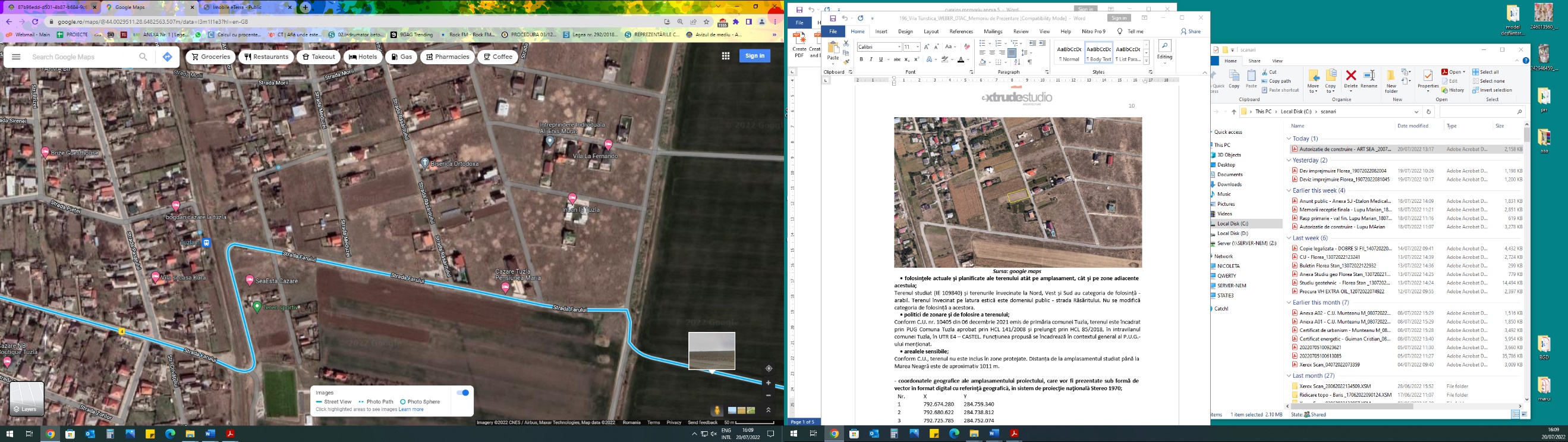 Sursa: google mapsFolosinţele actuale şi planificate ale terenului atât pe amplasament, cât şi pe zone adiacente acestuia    	Terenul studiat cu nr. cadastral 108932 și terenurile învecinate la Nord si Vest au categoria de folosință - arabil. Terenul învecinat pe latura estică este domeniul public - strada Răsăritului, asemena si pe latura sudica, tot domeniu public – strada Nicolae Titulescu ( Farului). Nu se modifică categoria de folosință a acestora.Politici de zonare şi de folosire a terenuluiConform C.U. nr. 177 din 25 noiembrie 2021 emis de primăria comunei Tuzla, terenul este încadrat  prin PUG Comuna Tuzla aprobat prin HCL 141/2008 și prelungit prin HCL 85/2018, în intravilanul comunei Tuzla, în UTR E4 – CASTEL. Funcțiunea propusă se încadrează în contextul general al P.U.G.- ului menționat.Areale sensibileConform C.U., terenul nu este inclus în zone protejate. Distanța de la amplasamentul studiat până la Marea Neagră este de aproximativ 1,09 km.Detalii privind orice variantă de amplasament care a fost luată în considerareVarianta de amplasament a clădirii propuse este una singură și a fost condiționată de teren, de orientările cele mai favorabile față de punctele cardinale și față de punctele de interes al zonei – înspre  Est Marea Neagră și înspre Vest comuna Tuzla, de constrângerile dictate în certificatul de urbanism, de constrângerile datorate respectării prevederilor avizelor și ale legilor în vigoare.Descrierea tuturor efectelor semnificative posibile asupra mediului ale proiectului A. Surse de poluanti si instalatii pentru retinerea , evacuarea si dispersia poluantilor in mediu : a) Protectia calitatii apelor :sursele de poluanţi pentru ape, locul de evacuare sau emisarul;staţiile şi instalaţiile de epurare sau de preepurare a apelor uzate prevăzute;Nu există surse de poluanți pentru ape, funcțiunea propusă nu reprezintă o amenințare a menținerii calității apelor. Alimentarea cu apă se va realiza din rețeaua de apă stradală. De asemenea, apele uzate menajere și pluviale vor fi preluate de rețelele de canalizare din zonă.Măsuri pentru asigurarea protecției calității factorilor de mediu pe perioada de funcționare a imobilului:Mentenanța adecvată și constantă și intervenția promptă în caz de avariere a sistemului de canalizare intern.Pe perioada de execuție a lucrărilor, posibile surse de poluare pentru apele subterane sunt potențialele scurgeri accidentale de produse petroliere, fie de la mijloacele de transport cu care se transportă materiale, fie de la utilajele și echipamentele de construcție folosite, sau depozitările necontrolate de materiale sau deșeuri.Vor fi luate măsuri pentru evitarea acestor accidente:Staționarea mijloacelor de transport și a utilajelor se va face numai în spațiile special amenajate (platforme betonate sau pietruite). Nu se vor prevedea depozite de combustibili în incinta șantierului. Mijloacele de transport și utilajele se vor alimenta cu combustibil numai de la stațiile de distribuție carburanți autorizate.Depozitarea materialelor de construcții și temporar a deșeurilor se va realiza numai în spații special amenajate.b) Protectia aerului :sursele de poluanti pentru aer, poluanti, inclusive surse de mirosuri;instalatii pentru retinerea si dispersia poluantilor in atmosfersa.Nu exista surse de poluanti pentru aer, funcțiunea propusă nu reprezintă o amenințare a menținerii calității aerului.Se vor folosi în cadrul execuției lucrărilor materiale nepoluante pentru mediul înconjurător. Pe măsura ridicării construcției, dacă este necesar, se vor pune plase de protecție împotriva emisiei de poluanți în aer.c) Protectia impotriva zgomotului si vibratiilor:sursele de zgomot şi de vibraţii; amenajările şi dotările pentru protecţia împotriva zgomotului şi vibraţiilorSe respecta Normativul C125/2013, privind proiectarea și executarea măsurilor de izolare fonică și a tratamentelor acustice în clădiri (2db). Nu există surse de zgomot și vibrații în interiorul clădirii care să dăuneze confortul auditiv exterior imediat învecinat cu imobilul propus.Se vor prevedea amenajări și dotări pentru protecția împotriva zgomotului și a vibrațiilor – alcătuiri structurale, ale închiderilor și a compartimentărilor care să diminueze intensitatea acestora, finisaje fonoabsorbante, după caz.d) Protectia impotriva radiatiilor:sursele de radiaţii; amenajările şi dotările pentru protecţia împotriva radiaţiilorNu exista surse de radiatii in imobilul propus sau in apropierea acestuia.e) Protectia solului si a subsolului:sursele de poluanţi pentru sol, subsol, ape freatice și de adâncime;lucrările şi dotările pentru protecţia solului şi a subsolului.Principalele surse de poluare ale solului in timpul executiei lucrarilor sunt:poluari accidentale prin deversarea unor produse poluatoare direct pe sol;depozitarea necontrolata si pe spatii neamenajate  a deseurilor sau a diverselor materiale;scaparile accidentale de produse petroliere de la utilajele de constructie;spalarea agregatelor, utilajelor de constructii sau a altor substante de catre apele din precipitatii;pulberile rezultate la manevrarea utilajelor de constructii si depuse pe sol, care pot fi spalate de apele pluviale, urmate de infiltrarea In subteran.      In timpul exploatarii,  poluarea solului poate fi consecinta nerespectarii normelor de igiena sau a unor practici necorespunzatoare privind indepartarea si manipularea rezidurilor solide si lichide in cadrul activitatilor de gestionare si depozitare ale acestora. Printre masurile de protejare a factorilor de mediu sol, mentionam:limitarea pe cat posibil a timpului de executie si managementul adecvat cu aprovizionarea cu material/ utilaje;gestionarea corespunzatoare a deseurilor pe amplasament: colectare selectiva, etc;manipularea materialelor se va realiza astfel incat sa se evite dizolvarea si antrenarea lor catre apele de precipitatii;      In cazul unor deversari accidentale de substante poluante se vor lua imediat masuri de interventie prin imprastierea de nisip, decopertarea stratului superficial de sol afectat si evacuarea acestuia la depozite de deseuri periculoase.f) Protectia ecosistemelor terestre si acvifere:identificarea arealelor sensibile ce pot fi afectate de proiect; lucrările, dotările şi măsurile pentru protecţia biodiversităţii, monumentelor naturii şi ariilor protejate.Distanța de la amplasamentul studiat până Marea Neagră este de aproximativ 1,09 km. Ecosistemele terestre și acvative nu vor fi afectate de proiect.Nu vor fi afectate negativ prin intervenția propusă niciuna din următoarele: populația, fauna, flora, solul, apa, aerul, factorii climatici, peisajul sau relațiile dintre acești factori.g) Protectia asezarilor umane si  a altor obiective de interes public:identificarea obiectivelor de interes public, distanţa faţă de aşezările umane, respectiv faţă de monumente istorice şi de arhitectură, alte zone asupra cărora există instituit un regim de restricţie, zone de interes tradiţional etc.; lucrările, dotările şi măsurile pentru protecţia aşezărilor umane şi a obiectivelor protejate şi/sau de interes publicTerenul este intregistrat la categoria de folosinta curti constructii si arabil.  	 In zona nu sunt identificate obiective de interes public, monumente istorice si de arhitectura, sau zone de interes traditional.Nu sunt afectate așezări umane sau alte obiective de interes public.În perioada de execuție, impactul dat de realizarea acestui obiectiv, din punct de vedere al condițiilor  de viață, poate consta în zgomotul produs de intensificarea activității în zonă.În timpul funcționării, impactul se va manifesta prin intensificarea traficului în zonă.Pe perioada execuției lucrărilor de construire se vor lua măsuri pentru protecția așezărilor umane   astfel încât populația din zonă să nu fie afectată.Lucrările de construcții se vor desfășura după un program agreat de administrația locală, astfel încât să se asigure orele de odihnă ale locatarilor și turiștilor din zonele cele mai apropiate.           h) Gestionarea deseurilor generate pe amplasament: lista deșeurilor (clasificate și codificate în conformitate cu prevederile legislației europene și naționale privind deșeurile), cantități de deșeuri generate;  programul de prevenire și reducere a cantităților de deșeuri generate; planul de gestionare a deșeurilorlista deșeurilor (clasificate și codificate în conformitate cu prevederile legislației europene și naționale privind deșeurile), cantități de deșeuri generate; Se vor respecta prevederile și procedurile preliminare de acceptare a deșeurilor la depozitare și lista națională de deșeuri acceptate în fiecare clasă de depozit de deșeuri.În perioada de execuție a lucrărilor, se preconizează generarea următoarelor categorii de deșeuri:deseuri menajere – municipale amestecate (cod 20.03.01);deșeuri de ambalaje: ambalaje din materiale plastice (cod 15.01.02); ambalaje din lemn (cod 15.01.03);deseuri provenite din lucrari de constructii (grupa 17.01):17 01 01 - beton – in cantitati foarte reduse;17 02 01 - lemn – resturi rezultate din taierea cofrajelor refolosibile – cantitati reduse; 17 04 05 - fier si otel – deseuri rezultate din lucrarile de armatura – cantitati reduse;17 05 04 - pamant si pietre fara continut periculos, rezultat in urma lucrarilor de sapatura; 17 09 04 - amestecuri de deseuri de la constructii si demolari -moloz, in cantitati reduse;În perioada funcționării obiectivului, se preconizează generarea următoarelor categorii de deșeuri:deseuri menajere (cod 20.03.01);deșeuri de ambalaje: ambalaje din materiale plastice (cod 15.01.02); ambalaje din lemn (cod 15.01.03);deseuri colectate separat: cod 20 01 01 - hârtie şi carton, aprox 7 kg/luna cod 20 01 02 sticla, aprox 10 kg/luna cod 15 01 02 deşeuri din ambalaje plastice, aprox 4 kg/luna; cod 16 01 17 deseuri metalice, aprox 5 kg/luna cod 20 03 04 namoluri din fosele septiceDeșeurile rezultate vor fi separate pe categorii, iar pe baza unui contract cu firma de salubritate vor fi predate în vederea valorificării/eliminării. Vor fi respectate prevederile Ordonanței de urgență nr. 92/2021 privind regimul deșeurilor şi HG 856/2002 privind evidenţa gestiunii deşeurilor şi pentru aprobarea listei cuprinzând deşeurile. Deșeurile municipale amestecate cat si deșeurile de ambalaje generate vor fi preluate de operatorul care actioneaza in zona, ȋn vederea eliminǎrii/valorificarii. Transportul deseurilor generate se va realiza cu mijloace de tranport autorizate, cu respectarea prevederilor H.G nr. 1061/2008 privind transportul deseurilor periculoase si nepericuloase pe teritoriul Romaniei.programul de prevenire și reducere a cantităților de deșeuri generate; Se va urmări preluarea ritmică a deșeurilor de pe amplasament pentru evitarea formării de stocuri.În perioada de execuție a lucrărilor:deșeurile menajere (cod 20.03.01) vor fi colectate în recipiente închise, tip europubele și stocate temporar în spații special amenajate până la preluarea acestora de către serviciul de salubritate al localității;deșeurile provenite din lucrările de construcții (grupa 17.01) se vor colecta pe categorii, în spațiu special amenajat, astfel încât să poată fi preluate și transportate de operatorii autorizați în vederea valorificării sau eliminării prin depozite autorizate.În perioada funcționării obiectivului:deșeurile menajere (cod 20.03.01) vor fi colectate în recipiente închise, tip europubele și stocate temporar în spații special amenajate până la preluarea acestora de către serviciul de salubritate al localității;deșeurile de ambalaje (coduri 15.01.01, 15.01.02, 15.01.04, 15.01.07) se vor colecta selectiv, în spații special amenajate și inscripționate, în vederea valorificării prin operatori autorizați.planul de gestionare a deșeurilorVor fi respectate prevederile OUG nr. 92/2021 privind gestionarea deşeurilor şi HG 856/2002 privind evidenţa gestiunii deşeurilor şi pentru aprobarea listei cuprinzând deşeurile. Aceste normative transpun Directiva cadru 75/442/CEE privind deşeurile, modificată prin directivele 91/156/CEE, 91/692/CEE şi 96/350/CE.Gunoaiele se vor colecta de la limitele proprietatii, prin contractul cu firme specializate.Managementul deșeurilor generate în urma execuției lucrărilor prevăzute în proiect se va realiza în conformitate cu legislația specifică de mediu și va fi în responsabilitatea societăților care realizează lucrările, astfel:Deșeurile de construcții rezultate în perioada lucrărilor de construcții vor fi colectate și stocate temporar în vederea valorificării prin societăți autorizate specializate.Deșeurile municipale amestecate generate în perioada lucrărilor de construcții vor fi colectate, stocate temporar în pubele și eliminate la un depozit autorizat cu acceptul operatorului de depozit.Modul de gospodărire a deşeurilor: acestea se vor colecta pe platforma specială prevazută pe teren, pe sortimente, în europubele; se va face contract cu firme specializate pentru ridicarea lor; evidența se va ține în mod reglementat, cu ajutorul unei societăți specializate.Imobilul propus este proiectat astfel încât pe toată durata de viață (execuție, exploatare, postutilizare) să nu afecteze în niciun fel echilibrul ecologic.i) Gospodărirea substanțelor și preparatelor chimice periculoase:- substanţele şi preparatele chimice periculoase utilizate şi/sau produse;- modul de gospodărire a substanţelor şi preparatelor chimice periculoase şi asigurarea condiţiilor de protecţie a factorilor de mediu şi a sănătăţii populaţiei.Nu este cazul.Descrierea aspectelor de mediu susceptibile a fi afectate in mod semnificativ de proiect: - impactul asupra populaţiei, sănătăţii umane, biodiversităţii (acordând o atenţie specială speciilor şi habitatelor protejate), conservarea habitatelor naturale, a florei şi a faunei sălbatice, terenurilor, solului, folosinţelor, bunurilor materiale, calităţii şi regimului cantitativ al apei, calităţii aerului, climei (de exemplu, natura şi amploarea emisiilor de gaze cu efect de seră), zgomotelor şi vibraţiilor, peisajului şi mediului vizual, patrimoniului istoric şi cultural şi asupra interacţiunilor dintre aceste elemente. Natura impactului (adică impactul direct, indirect, secundar, cumulativ, pe termen scurt, mediu şi lung, permanent şi temporar, pozitiv şi negativ);Clădirea propusă se încadrează în coeficienții urbanistici admiși în zonă, suprafața construită / desfășurată sunt în concordanță, regimul de înălțime se încadrează în limita maximă, proiectul va fi situat într-o zonă specifică și potrivită pentru funcțiunea de locuințe, dotări, insituții, servicii, drept urmare impactul asupra acestor elemente este minim.Intervenția propusă este caracteristică pentru dezvoltarea urbană și impactul va fi pe termen scurt, pe perioada de execuție a lucrării.extinderea impactului (zona geografică, numărul populaţiei/habitatelor/speciilor afectate);Efectul impactului se va extinde doar în zonă imediat învecinată a amplasamentului, pe perioada de execuție a clădirii. Extinderea impactului va fi minimă.magnitudinea şi complexitatea impactului;Magnitudinea și complexitatea impactului sunt minime, doar pe perioada de execuție a lucrării.probabilitatea impactului;Intervenția propusă se va realiza, conform cerințelor beneficiarilor și respectând toate constrângerile  impuse de legislația în vigoare. Proiectul nu va avea un efect semnificativ asupra mediului.durata, frecvenţa şi reversibilitatea impactului;Nu este cazul.măsurile de evitare, reducere sau ameliorare a impactului semnificativ asupra mediului;Nu este cazul.natura transfrontalieră a impactului.Nu este cazul.Prevederi pentru monitorizarea mediului     Dotari si masuri prevazute pentru controlul emisiilor de poluanti in mediu, inclusiv pentru conformarea la cerintele privind monitorizarea emisiilor prevazute de concluziile celor mai bune tehnici aplicate Pe perioada executiei constructiilor se vor respecta normele pentru protecția mediului. Constructorul va asigura monitorizarea gestionării deșeurilor pe care o va raporta agenției de protecția mediului conform solicitărilor acesteia.Dacă autoritatea competentă pentru protecția mediului consideră necesar, în perioada construcției poate solicita monitorizarea calității aerului și a nivelului de zgomot în zonele adiacente organizării de șantier.Legatura cu alte acte normative si / sau planuri / programe / strategii/ documente de planificare:Justificarea încadrării proiectului, după caz, în prevederile altor acte normative naționale care transpun legislația Uniunii Europene: Directiva 2010/75/UE (IED) a Parlamentului European și a Consiliului din 24 noiembrie 2010 privind emisiile industriale (prevenirea și controlul integrat al poluării), Directiva 2012/18/UE a Parlamentului European și a Consiliului din 4 iulie 2012 privind controlul pericolelor de accidente majore care implică substanțe periculoase, de modificare și ulterior de abrogare a Directivei 96/82/CE a Consiliului, Directiva 2000/60/CE a Parlamentului European și a Consiliului din 23 octombrie 2000 de stabilire a unui cadru de politică comunitară în domeniul apei, Directiva-cadru aer 2008/50/CE a Parlamentului European și a Consiliului din 21 mai 2008 privind calitatea aerului înconjurător și un aer mai curat pentru Europa, Directiva 2008/98/CE a Parlamentului European și a Consiliului din 19 noiembrie 2008 privind deșeurile și de abrogare a anumitor directive, și altele): Nu este cazul.Se va menționa planul/programul/strategia/documentul de programare/planificare din care face proiectul, cu indicarea actului normativ prin care a fost aprobat: Nu este cazul.Lucrari necesare organizarii de santier 10.1 Descrierea lucrărilor necesare organizării de şantierÎn baza prevederilor Legii Securităţii şi Sănătăţii în Muncă nr. 319/2006, beneficiarul va elabora o Convenţie cadru SSM-PSI-Mediu în calitate de beneficiar şi diferiţii executanţi pe bază de contract. Scopul acestei Convenţii este evitarea accidentelor 16 de muncă, incendiilor, asigurării securităţii personalului implicat în executarea diferitelor lucrări, prevenirii fenomenelor de poluare a solului, precum şi de aplicare corespunzătoare a legislaţiei în vigoare. Începerea execuţiei lucrărilor aferente acestei investiţii, se va face numai după delimitarea suprafeţei amplasamentului, a traseelor de acces, a zonelor de depozitare temporara a materialelor, echipamentelor, stabilite pe baza unui proces verbal încheiat între beneficiar şi executant. Se au în vedere urmatoarele: delimitarea zonelor de lucru pentru realizarea obiectivului de investiţie;se va dota şi organiza în baza proiectului de organizare de şantier inclus în proiectul de execuţie; se vor stabili zonele de parcare a autovehiculelor şi utilajelor, daca este cazul; un panou de identificare a investitiei; un container metalic pentru colectarea deșeurilor din construcƫii; o europubela pentru colectarea deşeurilor menajere;amplasarea unei toalete ecologice. 10.2 Localizarea organizării de şantierDotările și utilajele vor fi amplasate pe terenul propriu, în interiorul terenului.10.3 Descrierea impactului asupra mediului a lucrărilor organizării de şantierLucrările necesare organizării de șantier vor fi lucrări specifice de construcții, cu o durată limitată în timp (până la finalizarea lucrărilor de construcții). Impactul va fi unul nesemnificativ daca se respecta tehnologia si masurile stabilite. 10.4 Surse de poluanţi şi instalaţii pentru reţinerea, evacuarea şi dispersia poluanţilor în mediu în timpul organizării de şantierAcestea pot fi: activitățile igienico-sanitare ale personalului, întreținerea și igienizarea spațiilor administrative.Pentru a asigura retenția deșeurilor generate de prezența muncitorilor, dar și de activități operaționale, menționăm: folosirea toaletelor ecologice, asigurarea de platforme de deșeuri și containerele de colectare selectivă a acestora; preluarea regulată de către o firmă autorizată; folosirea apei potabile furnizate prin branșamentul la rețeaua municipală.10.5 Dotări şi măsuri prevăzute pentru controlul emisiilor de poluanţi în mediuPersonalul va fi instruit în vederea sortării deșeurilor și protecției mediului.Organizarea de șantier va deține branșament temporar la rețeaua locală de apă și la rețeaua de energie electrică;Lucrari de refacere a amplasamentului la finalizarea investitiei, in caz de accidente si/sau la incetarea activitatii, in masura in care aceste informatii dunt disponibile 11.1  Lucrările propuse pentru refacerea amplasamentului la finalizarea investiţiei, în caz de accidente şi/sau la încetarea activităţiiRefacerea amplasamentului dupa construire se va realiza conform proiectului tehnic de executie.In valoarea estimativa a lucrarilor sunt prevazute de regula mici cheltuieli cu lucrari ce se refera practic la refacerea amplasamentului:incarcarea si transportul materialului dezagregat;colectarea si evacuarea deseurilor (deseuri menajere si tehnologice); etc.11.2  Aspecte referitoare la prevenirea şi modul de răspuns pentru cazuri de poluări accidentaleInstalațiile care pot produce poluări accidentale vor fi executate cu personal specializat și vor fi prevăzute cu filtre care vor fi curățate regulat și guri de vizitare și curățare, care vor fi verificate regulat; in cazul unor avarii care pot produce poluare accidentală, se vor remedia defecțiunile și se vor lua măsuri de înlăturare a efectelor poluării. În situațiile prevăzute de lege, se va anunța Agenția de Protecție a Mediului.Orice rezervor de stocare a combustibililor si carburantilor din cadrul organizarii de santier va fi amplasat pe platforma betonata, prevazuta cu rigole de scurgere si sistem de retinere a reziduriilor petroliere.In cazul poluarii accidentale a solului din limitele proprietatii, in timpul lucrarilor, cu carburanti, deseuri, etc. se va proceda imediat la curatarea amplasamentului si minimalizarea pagubelor.11.3  Aspecte referitoare la închiderea/dezafectarea/demolarea instalaţieiInchiderea/dezafectarea/demolarea construcƫiilor propuse se va face obligatoriu pe baza unui proiect de dezafectare. Beneficiarul va solicita şi obţine acordul de mediu pentru proiectele de dezafectare aferente activităţilor cu impact semnificativ asupra mediului.  Modalităţi de refacere a stării iniţiale/reabilitare în vederea utilizării ulterioare a terenului		Antreprenorul va realiza organizarea de santier corespunzatoare din punct de vedere al facilitatilor si al protectiei factorilor de mediu, prin ocuparea unor suprafete de teren cat mai mici, in limitele proprietatii.După terminarea lucrărilor, reziduurile inerte rezultate in urma sapaturilor vor fi evacuate și vor fi depozitate conform indicatiilor administratiei publice locale, stipulate in Autorizatia de Construire. Suprafețele ocupate temporar vor fi aduse la starea inițială.XII. Anexe - piese desenate:    1. planul de încadrare în zonă a obiectivului şi planul de situaţie, cu modul de planificare a utilizării suprafeţelor; formele fizice ale proiectului (planuri, clădiri, alte structuri, materiale de construcţie şi altele); planşe reprezentând limitele amplasamentului proiectului, inclusiv orice suprafaţă de teren solicitată pentru a fi folosită temporar (planuri de situaţie şi amplasamente);Sunt prezentate planul de incadrare in zona si planul de situatie aferent.    2. schemele-flux pentru procesul tehnologic şi fazele activităţii, cu instalaţiile de depoluare:Nu este cazul, deoarece lucrarile care se executa pentru realizarea proiectului nu implica poluari care sa necesite instalatii de depoluare.    3. schema-flux a gestionării deşeurilor: Deseurile colectate in containere sunt preluate de operatorul local spre eliminare sau reciclare.    4. alte piese desenate, stabilite de autoritatea publică pentru protecţia mediului: NU ESTE CAZUL.    XIII. Pentru proiectele care intră sub incidenţa prevederilor art. 28 din Ordonanţa de urgenţă a Guvernului nr. 57/2007 privind regimul ariilor naturale protejate, conservarea habitatelor naturale, a florei şi faunei sălbatice, aprobată cu modificări şi completări prin Legea nr. 49/2011, cu modificările şi completările ulterioare, memoriul va fi completat cu următoarele:descrierea succintă a proiectului şi distanţa faţă de aria naturală protejată de interes comunitar, precum şi coordonatele geografice (Stereo 70) ale amplasamentului proiectului. Aceste coordonate vor fi prezentate sub formă de vector în format digital cu referinţă geografică, în sistem de proiecţie naţională Stereo 1970, sau de tabel în format electronic conţinând coordonatele conturului (X, Y) în sistem de proiecţie naţională Stereo 1970;    b) numele şi codul ariei naturale protejate de interes comunitar: NU ESTE CAZUL    c) prezenţa şi efectivele/suprafeţele acoperite de specii şi habitate de interes comunitar în zona proiectului: NU ESTE CAZUL    d) se va preciza dacă proiectul propus nu are legătură directă cu sau nu este necesar pentru managementul conservării ariei naturale protejate de interes comunitar: NU ESTE CAZUL    e) se va estima impactul potenţial al proiectului asupra speciilor şi habitatelor din aria naturală protejată de interes comunitar: NU ESTE CAZUL    f) alte informaţii prevăzute în legislaţia în vigoare: NU ESTE CAZUL XIV. Pentru proiectele care se realizează pe ape sau au legătură cu apele, memoriul va fi completat cu următoarele informaţii, preluate din Planurile de management bazinale, actualizate:    1. Localizarea proiectului:    - bazinul hidrografic: NU ESTE CAZUL;    - cursul de apă: denumirea şi codul cadastral: NU ESTE CAZUL;    - corpul de apă (de suprafaţă şi/sau subteran): denumire şi cod.: NU ESTE CAZUL    2. Indicarea stării ecologice/potenţialului ecologic şi starea chimică a corpului de apă de suprafaţă; pentru corpul de apă subteran se vor indica starea cantitativă şi starea chimică a corpului de apă: NU ESTE CAZUL    3. Indicarea obiectivului/obiectivelor de mediu pentru fiecare corp de apă identificat, cu precizarea excepţiilor aplicate şi a termenelor aferente, după caz: NU ESTE CAZUL    XV. Criteriile prevăzute în anexa nr. 3 la Lege privind evaluarea impactului anumitor proiecte publice şi private asupra mediului se iau în considerare, dacă este cazul, în momentul compilării informaţiilor în conformitate cu punctele III - XIV.          NU ESTE CAZULIntocmit,Ing. Ciulei MarcelaI. Denumirea proiectului II. Titularul NumeleAdresa poştalăNumărul de telefon, de fax şi adresa de e-mail, adresa paginii de internetDirector/manager/administratorResponsabil pentru protectia mediului III. Descrierea proiectului  Rezumatul proiectului Justificarea necesităţii proiectului      c)  Valoarea investitiei     d)  Perioada de implementare propusa     e)  Planșe reprezentând limitele amplasamentului proiectului, inclusiv orice suprafață de teren solicitată pentru a fi folosită temporar (planuri de situație și amplasamente);      f) O descriere a caracteristicilor fizice ale întregului proiect, formele fizice ale proiectului (planuri, clădiri, alte structuri, materiale de construcție și altele Profilul şi capacităţile de producţie Descrierea instalaţiei şi a fluxurilor tehnologice existente pe amplasament...  Descrierea proceselor de producţie ale proiectului propus, în funcţie de specificul investiţiei, produse şi subproduse obţinute, mărimea, capacitatea Materiile prime, energia şi combustibilii utilizaţi, cu modul de asigurare a acestora  Racordarea la reţelele utilitare existente în zonă Descrierea lucrărilor de refacere a amplasamentului în zona afectată de execuţia investiţiei  Căi noi de acces sau schimbări ale celor existente  Resursele naturale folosite în construcţie şi funcţionare  Metode folosite în construcţie Planul de execuţie (faza de construcţie, punerea în funcţiune, exploatare, refacere şi folosire ulterioară)  Relaţia cu alte proiecte existente sau planificate  Detalii privind alternativele care au fost luate în considerare       -   Alte activităţi care pot apărea ca urmare a proiectului (extragerea de agregate, asigurarea unor noi surse de apă, surse sau linii de transport al energiei, creşterea numărului de locuinţe, eliminarea apelor uzate şi a deşeurilor)        -  Alte avize/acorduri/autorizatii cerute pentru proiect IV. Descrierea lucrarilor de demolareV.  Descrierea amplasarii proiectului  -   Distanţa faţă de graniţe pentru proiectele care cad sub incidenţa Convenţiei privind evaluarea impactului asupra mediului în context transfrontier, adoptată la Espoo la 25 februarie 1991, ratificată prin Legea nr. 22/2001, cu completarile ulterioare-   Localizarea amplasamentului in raport cu patrimonial cultural potrivit Listei monunmentelor istorice, actualizata, aprobata prin Ordinul ministerului culturii si cultelor nr. 2.314/2004, cu modificarile ulterioare, si Repertoriul arheologic national prevazut de Ordonanta Guvernului nr. 43/2000 privind protectia patrimoniului arheologic si declararea unor situri arheologice ca zone de interes national, republicata, cu modificarile si complatarile ulterioare-   Hărţi, fotografii ale amplasamentului care pot oferi informatii privind caracteristicile fizice ale mediului, atat naturale, cat si artificiale, si alte informatii privind:Folosinţele actuale şi planificate ale terenului atât pe amplasament, cât şi pe zone adiacente acestuia;Politici de zonare şi de folosire a terenului;Areale sensibile- Coordonatele geografice ale amplasamentului proiectului, care vor fi prezentate sub formă de vector în format digital cu referinţă geografică, în sistem de proiecţie naţională Stereo 1970-  Detalii privind orice variantă de amplasament care a fost luată în considerareVI. Descrierea tuturor efectelor semnificative posibile asupra mediului ale proiectuluiA. Surse de poluanti si instalatii pentru retinerea, evacuarea si dispersia poluantilor in mediu a) Protectia calitatii apelor - sursele de poluanţi pentru ape, locul de evacuare sau emisarul; - staţiile şi instalaţiile de epurare sau de preepurare a apelor uzate prevăzute b) Protectia aerului- sursele de poluanţi pentru aer, poluanţi, inclusiv surse de mirosuri - instalaţiile pentru reţinerea şi dispersia poluanţilor în atmosferă. c) Protectia impotriva zgomotului si vibratiilor- sursele de zgomot şi de vibraţii; - amenajările şi dotările pentru protecţia împotriva zgomotului şi vibraţiilor d) Protectia impotriva radiatiilor- sursele de radiaţii; - amenajările şi dotările pentru protecţia împotriva radiaţiilor e) Protectia solului si a subsolului- sursele de poluanţi pentru sol, subsol, ape freatice și de adâncime;- lucrările şi dotările pentru protecţia solului şi a subsolului. f) Protectia ecosistemelor terestre si acvifere- identificarea arealelor sensibile ce pot fi afectate de proiect; - lucrările, dotările şi măsurile pentru protecţia biodiversităţii, monumentelor naturii şi ariilor protejate. g) Protectia asezarilor umane si a altor obiective de interes public- identificarea obiectivelor de interes public, distanţa faţă de aşezările umane, respectiv faţă de monumente istorice şi de arhitectură, alte zone asupra cărora există instituit un regim de restricţie, zone de interes tradiţional etc.; - lucrările, dotările şi măsurile pentru protecţia aşezărilor umane şi a obiectivelor protejate şi/sau de interes public h) Gestionarea deseurilor generate pe amplasament-lista deșeurilor (clasificate și codificate în conformitate cu prevederile legislației europene și naționale privind deșeurile), cantități de deșeuri generate; - programul de prevenire și reducere a cantităților de deșeuri generate; - planul de gestionare a deșeurilor i) Gospodărirea substanțelor și preparatelor chimice periculoase- substanţele şi preparatele chimice periculoase utilizate şi/sau produse;- modul de gospodărire a substanţelor şi preparatelor chimice periculoase şi asigurarea condiţiilor de protecţie a factorilor de mediu şi a sănătăţii populaţiei.B. Utilizarea resurselor naturale, în special a solului, a terenurilor, a apei și a biodiversității.VII.  Descrierea aspectelor de mediu susceptibile a fi afectate in mod semnificativ de proiect- impactul asupra populaţiei, sănătăţii umane, biodiversității (acordând o atenție specială speciilor și habitatelor protejate), conservarea habitatelor naturale, a florei și a faunei sălbatice, terenurilor, solului, folosinţelor, bunurilor materiale, calităţii şi regimului cantitativ al apei, calităţii aerului, climei (de exemplu, natura și amploarea emisiilor de gaze cu efect de seră), zgomotelor şi vibraţiilor, peisajului şi mediului vizual, patrimoniului istoric şi cultural şi asupra interacţiunilor dintre aceste elemente; natura impactului (adică impactul direct, indirect, secundar, cumulativ, pe termen scurt, mediu şi lung, permanent şi temporar, pozitiv şi negativ); - extinderea impactului (zona geografică, numărul populaţiei/habitatelor/speciilor afectate); - magnitudinea şi complexitatea impactului; - probabilitatea impactului; - durata, frecvenţa şi reversibilitatea impactului; - măsurile de evitare, reducere sau ameliorare a impactului semnificativ asupra mediului; - natura transfrontieră a impactului.VIII. Prevederi pentru monitorizarea mediului8.1. Dotari si masuri prevazute pentru controlul emisiilor de poluanti in mediu , inclusiv pentru conformarea la cerintele privind monitorizarea emisiilor prevazute de concluziile celor mai bune tehnici aplicateIX. Legatura cu alte acte normative si/sau planuri/programme/strategii/documente de planificareJustificarea încadrării proiectului, după caz, în prevederile altor acte normative naționale care transpun legislația Uniunii Europene: Directiva 2010/75/UE (IED) a Parlamentului European și a Consiliului din 24 noiembrie 2010 privind emisiile industriale (prevenirea și controlul integrat al poluării), Directiva 2012/18/UE a Parlamentului European și a Consiliului din 4 iulie 2012 privind controlul pericolelor de accidente majore care implică substanțe periculoase, de modificare și ulterior de abrogare a Directivei 96/82/CE a Consiliului, Directiva 2000/60/CE a Parlamentului European și a Consiliului din 23 octombrie 2000 de stabilire a unui cadru de politică comunitară în domeniul apei, Directiva-cadru aer 2008/50/CE a Parlamentului European și a Consiliului din 21 mai 2008 privind calitatea aerului înconjurător și un aer mai curat pentru Europa, Directiva 2008/98/CE a Parlamentului European și a Consiliului din 19 noiembrie 2008 privind deșeurile și de abrogare a anumitor directive, și altele).B. Se va menționa planul/programul/strategia/documentul de programare/planificare din care face proiectul, cu indicarea actului normativ prin care a fost aprobat.X. Lucrari necesare organizarii de santier Lucrari necesare organizarii de santier Localizarea organizării de şantierDescrierea impactului asupra mediului a lucrărilor organizării de şantierSurse de poluanţi şi instalaţii pentru reţinerea, evacuarea şi dispersia poluanţilorDotări şi măsuri prevăzute pentru controlul emisiilor de poluanţi în mediuXI.  Lucrari de refacere a amplasamentului la finalizarea investitiei , in caz de accidente si/sau la incetarea activitatii , in masura in care aceste informatii dunt disponibile -  Lucrările propuse pentru refacerea amplasamentului la finalizarea investiţiei, în caz de accidente şi/sau la încetarea activităţii- Aspecte referitoare la prevenirea şi modul de răspuns pentru cazuri de poluări accidentale- Aspecte referitoare la închiderea/dezafectarea/demolarea instalaţiei- Modalităţi de refacere a stării iniţiale/reabilitare în vederea utilizării ulterioare a terenuluiXII. Anexe - piese desenate:    1. planul de încadrare în zonă a obiectivului şi planul de situaţie, cu modul de planificare a utilizării suprafeţelor; planşe reprezentând limitele amplasamentului proiectului, inclusiv orice suprafaţă de teren solicitată pentru a fi folosită temporar (planuri de situaţie şi amplasamente)    2. schemele-flux pentru procesul tehnologic şi fazele activităţii, cu instalaţiile de depoluare    3. schema-flux a gestionării deşeurilor    4. alte piese desenate, stabilite de autoritatea publică pentru protecţia mediului    XIII. Pentru proiectele care intră sub incidenţa prevederilor art. 28 din Ordonanţa de urgenţă a Guvernului nr. 57/2007 privind regimul ariilor naturale protejate, conservarea habitatelor naturale, a florei şi faunei sălbatice, aprobată cu modificări şi completări prin Legea nr. 49/2011, cu modificările şi completările ulterioare, memoriul va fi completat cu următoarele:    a) descrierea succintă a proiectului şi distanţa faţă de aria naturală protejată de interes comunitar, precum şi coordonatele geografice (Stereo 70) ale amplasamentului proiectului. Aceste coordonate vor fi prezentate sub formă de vector în format digital cu referinţă geografică, în sistem de proiecţie naţională Stereo 1970, sau de tabel în format electronic conţinând coordonatele conturului (X, Y) în sistem de proiecţie naţională Stereo 1970;    b) numele şi codul ariei naturale protejate de interes comunitar;    c) prezenţa şi efectivele/suprafeţele acoperite de specii şi habitate de interes comunitar în zona proiectului;    d) se va preciza dacă proiectul propus nu are legătură directă cu sau nu este necesar pentru managementul conservării ariei naturale protejate de interes comunitar;    e) se va estima impactul potenţial al proiectului asupra speciilor şi habitatelor din aria naturală protejată de interes comunitar;    f) alte informaţii prevăzute în legislaţia în vigoare.    XIV. Pentru proiectele care se realizează pe ape sau au legătură cu apele, memoriul va fi completat cu următoarele informaţii, preluate din Planurile de management bazinale, actualizate:    1. Localizarea proiectului:    - bazinul hidrografic    - cursul de apă: denumirea şi codul cadastral    - corpul de apă (de suprafaţă şi/sau subteran): denumire şi cod    2. Indicarea stării ecologice/potenţialului ecologic şi starea chimică a corpului de apă de suprafaţă; pentru corpul de apă subteran se vor indica starea cantitativă şi starea chimică a corpului de apă    3. Indicarea obiectivului/obiectivelor de mediu pentru fiecare corp de apă identificat, cu precizarea excepţiilor aplicate şi a termenelor aferente, după caz    XV. Criteriile prevăzute în anexa nr. 3 la Lege  privind evaluarea impactului anumitor proiecte publice şi private asupra mediului se iau în considerare, dacă este cazul, în momentul compilării informaţiilor în conformitate cu punctele III-XIV.Sistem de coordonate STEREO 1970Sistem de coordonate STEREO 1970Sistem de coordonate STEREO 1970Pct.XY1284696.676792745.262284670.2792754.33284659.85792757.874284665.07792723.595284674.19792721.566284693.41792717.2887284696.676792745.26